Инструкция для авторовРабота с текстами в режиме рецензирования: Word 2007Итак, автор создал текст, сохранил его в файл с красивым названием «Речь нобелевского лауреата» и прислал в редакторское агентство GoreOtUma на редактуру и корректуру. Дальше с исходным авторским файлом будут работать, кроме автора, еще два человека: редактор, корректор, а потом опять автор. Но эти трое (автор, редактор, корректор) находятся не за одну сотню километров друг от друга. Что делать? Как им понять друг друга, как объясниться и как получить ответы на вопросы? Каждому перечитывать текст снова и снова, раздраженно выискивать изменения и переносить правки друг друга в свои файлы? Ни в коем случае. Нашлись умные люди и придумали в программе MS Word специальную функцию — режим рецензирования (или редактирования, или отображения всех изменений в тексте. В общем, называйте эту функцию как угодно, но благодаря ей автор увидит всю правку редактора и корректора, сможет принять/отклонить эту правку и ответить на вопросы, сидя за своим компьютером и просто открыв присланный редактором файл. А потом все, что сделал автор в том же режиме рецензирования, смогут увидеть редактор и корректор. Правка каждого, кто работает с файлом, будет автоматически выделяться другим цветом. Таким образом, вся исправления автора, редактора и корректора сохраняются в одном файле. Это очень важно для получения качественного результата.Как включить режим рецензирования на вашем компьютереЧтобы приступить к редакторской правке вашего текста, наш редактор откроет файл автора в MS Word 2007 и выберет вкладку «Рецензирование» (в верхней области панели инструментов) (рис. 1). 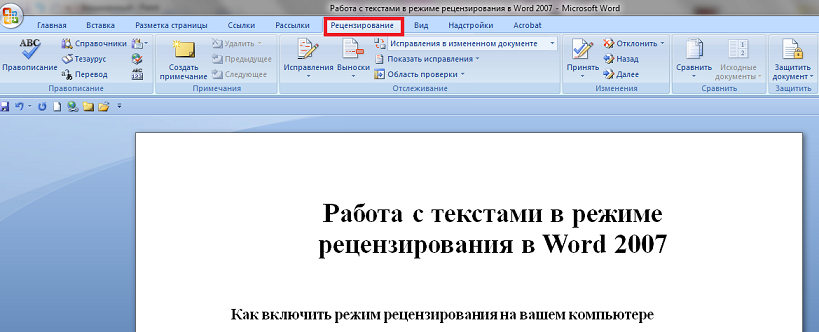 Рис. 1. Выбираем вкладку «Рецензирование»Обращаем ваше внимание на следующий момент: MS Word 2007 имеет формат .docx. Если ваш документ создан в MS Word 2003 (или ниже), на экране появится предупреждение о режиме ограниченной функциональности. Что делать? Сохранить файл в MS Word 2007 с расширением .docx и продолжать работу.Благодаря работе в режиме рецензирования, абсолютно все исправления, которые редактор будет делать в тексте, автор сможет видеть. Для этого наш редактор нажмет кнопку Исправления (рис. 2). Тогда все исправления автоматически будут выделяться в файле (например, красным цветом).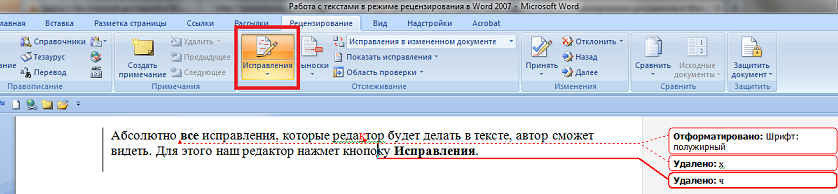 Рис. 2. Нажимаем кнопку «Исправления» Когда редактор внесет всю необходимую правку, задаст свои вопросы автору в специальных примечаниях, он сохранит файл и перешлет его обратно автору. Название файла будет отличаться от исходного специальной пометой редактора: «Речь нобелевского лауреата_1-я редактура на снятие вопросов автору». Автор откроет полученный от редактора файл в MS Word 2007 и будет работать по той же схеме, что и редактор: выберет вкладку Рецензирование (в верхней области панели инструментов), ознакомится с исправлениями редактора/корректора. Если пожелает внести дополнительные исправления, нажмет кнопку Исправления, добавит всё, что нужно. Исправления автора в этом случае будут автоматически выделяться другим цветом (например, синим). Когда текст снова вернется к редактору, на 2-ю (контрольную) редактуру, это позволит избежать путаницы.Как редактор будет задавать вопросы автору в режиме рецензированияЭто очень просто. Работая с текстом в режиме рецензирования, редактор выделит фрагмент текста, слово или словосочетание (рис. 3), относительно которого возник вопрос. 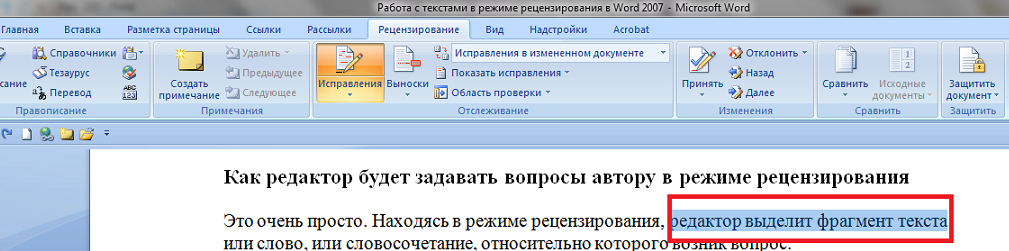 Рис. 3. Выделяем фрагмент текста, относительно которого нужно задать вопрос авторуПотом в верхней панели редактор нажмет кнопку Создать примечание (рис. 4). При этом выбранный фрагмент текста выделяется красным цветом, а на полях появится поле для ввода комментария. Кроме того, справа от кнопки Создать примечание станет активной кнопка Удалить примечания.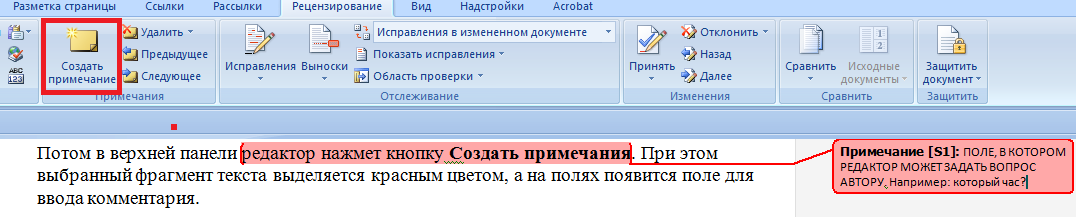 Рис. 4. Создаем примечания на полях текстаДля того чтобы ответить на вопрос в созданных редактором на полях примечаниях, автор должен аналогичным образом выделить нужный фрагмент, нажать кнопку Создать примечание. В новом окошке на поле справа набрать ответ. Созданное примечание будет тоже другого цвета, например зеленого, и всегда будет понятно, кто что спросил и кто что ответил. (Мы, как правило, просим наших авторов отвечать на вопрос непосредственно после текста вопроса редактора, т. е. не создавая нового окошка-примечания для ответа. Так проще. И место можно сэкономить. И путаницы меньше.)Как будут отображаться исправления и примечания редактора в режиме рецензированияЕсть несколько вариантов отображения внесенных исправлений и примечаний. Чтобы выбрать наиболее удобный, нажмите кнопку Выноски (она находится справа от кнопки Исправления).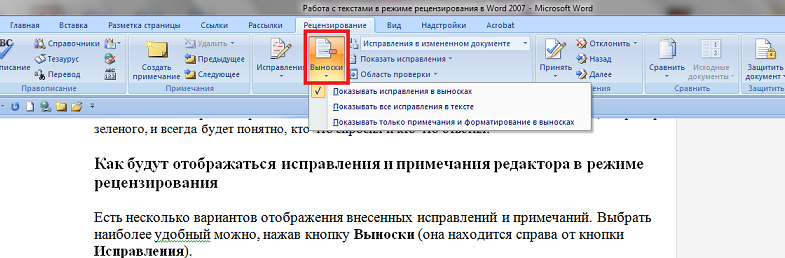 Рис. 5. Для выбора варианта отображения исправлений в тексте нажмите «Выноски»После того как вы нажмете кнопку Выноски, появится выпадающий список из трех вариантов (рис. 6):Показывать исправления в выносках — примечания и исправления будут отображаться в виде выносок на полях.Вот так это будет выглядеть в тексте: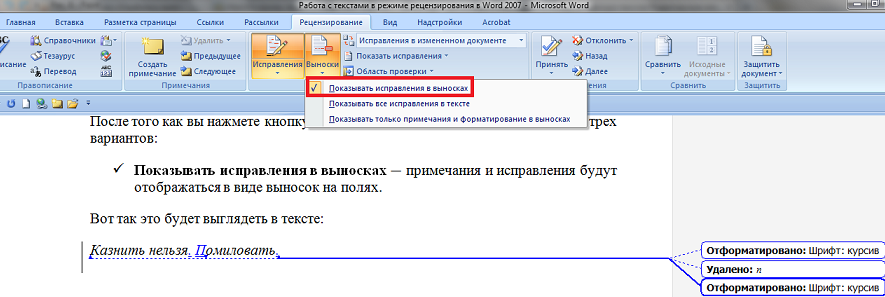 Рис. 6. Вариант отображения правки в выносках на поляхПоказывать все исправления в тексте — все исправления и примечания будут отображаться прямо в тексте.Вот так это будет выглядеть: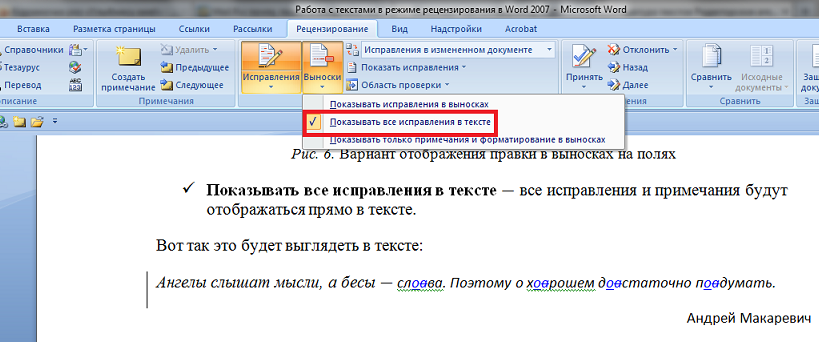 Рис. 7. Вариант отображения правки прямо в текстеПоказывать только примечания и форматирование в выносках — только примечания и форматирование документа будут отображаться в выносках, а все другие правки (орфографические, пунктуационные и т. д.) — прямо в тексте. Почему правка в режиме рецензирования удобна и абсолютно безопасна для автора, редактора и корректора Потому что в режиме рецензирования (рис. 8) всегда есть возможность:вернуться к самому первому тексту от автора (Исходный документ);увидеть исправления в исходном тексте (Исправления в исходном документе);на любом этапе просмотреть чистый текст, временно отключив отображение вашей правки (Измененный документ);увидеть всю правку, которую вы внесли (Исправления в измененном документе).Каким образом это сделать? 
С помощью верхнего выпадающего списка вы на любом этапе работы можете настроить нужный вам режим отображения изменений в документе: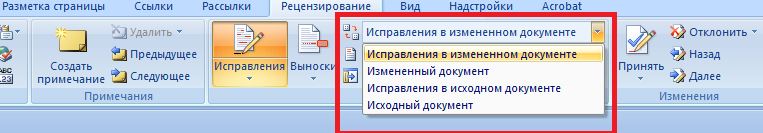 
Рис. 8. Выбор режима отображения правки в текстеКак автору принять или отклонить правку редактора/корректора в режиме рецензированияНа панели Изменения собраны кнопки, с помощью которых можно принимать или отклонять внесенную редактором/корректором правку. 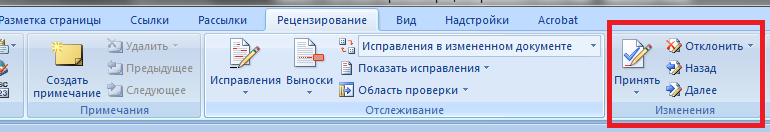 Рис. 9. Принять или отклонить исправленияНапример, вы просмотрели несколько страниц текста и со всей правкой согласны. Вот и ладушки! Ничего больше с этим текстом не делайте. Двигайтесь дальше. Например, вы просмотрели несколько страниц текста и не согласны только с несколькими правками, т. е. хотите оставить авторский вариант. Тогда необходимо выделить только слово с ненужной правкой или словосочетание (предложение) и нажать кнопку Отклонить. (Можно еще просто написать: «Оставить как есть» в примечании на полях. Редактор вернет ваш вариант самостоятельно.)Как автору сохранить документ после внесения/принятия/отклонения правки в режиме рецензированияВы добрались до последнего предложения в документе. Просмотрели всю правку редактора, отреагировали на вопросы в примечаниях, приняли/отклонили все, что посчитали нужным. Все ваши исправления видны в тексте, потому что в выпадающем списке выбрана строка Исправления в измененном документе (именно этот режим делает всю вашу правку видимой для редактора). 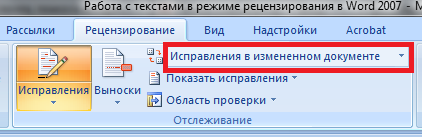 Рис. 10. Строка выпадающего списка «Исправления в измененном документе»Уважаемый автор, вы молодец! Честно сделали свою работу. Нажимайте сохранить и отправляйте текст нам, на контрольную вычитку. Не забудьте при сохранении в названии файла добавить «_от автора»ВАЖНО! Пока кнопка Исправления остается оранжевой, т.е. нажатой, абсолютно все ваши действия с текстом фиксируются.  